ESTADO DE MATO GROSSO 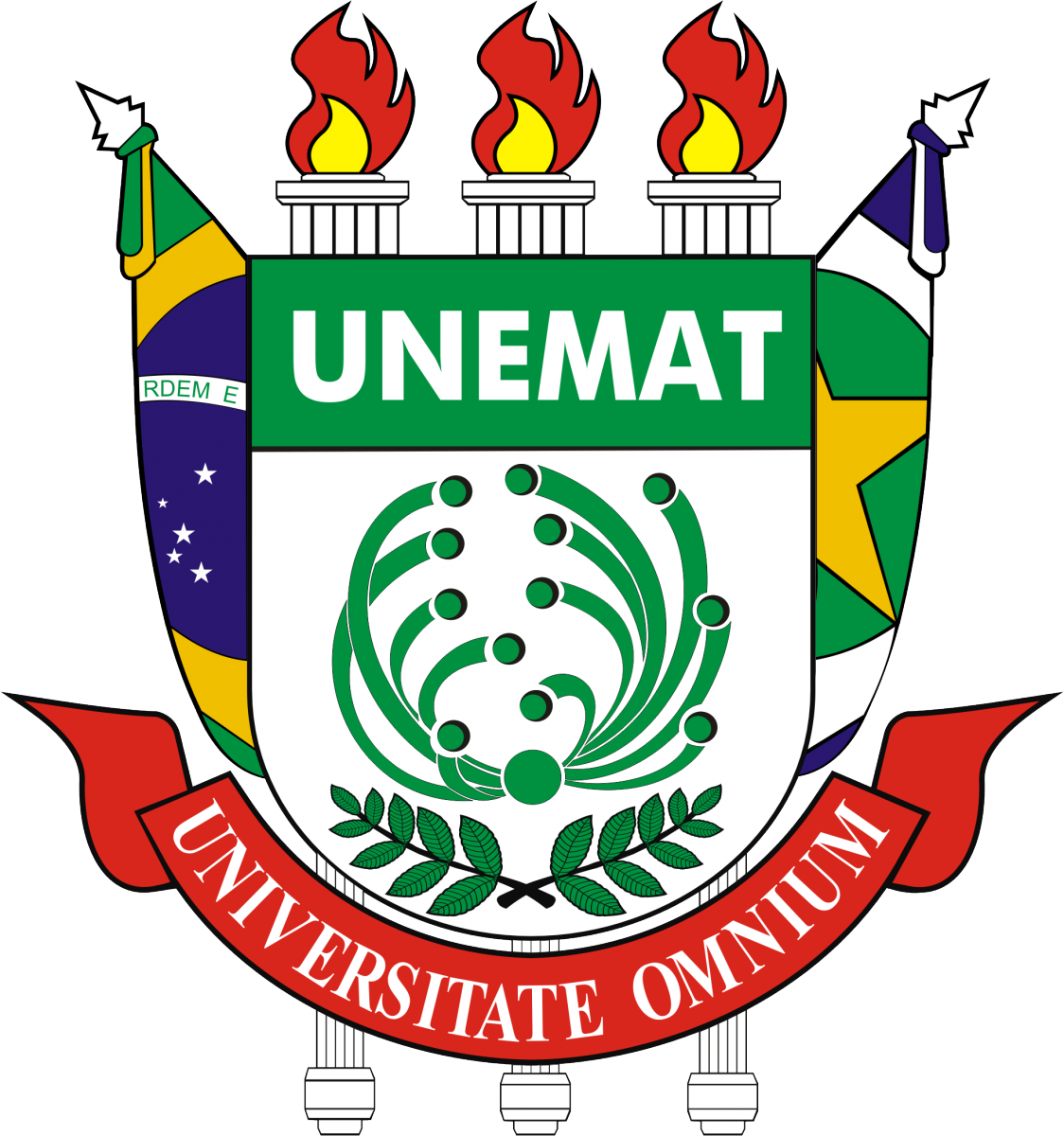 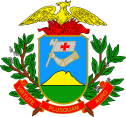 SECRETARIA DE ESTADO DE CIÊNCIA E TECNOLOGIAUNIVERSIDADE DO ESTADO DE MATO GROSSOPRÓ-REITORIA DE PESQUISA E PÓS-GRADUAÇÃOCÂMPUS UNIVERSITÁRIO DE CÁCERES – “JANE VANINI”PROGRAMA DE PÓS-GRADUAÇÃO EM GEOGRAFIADiscentes: turma 2023/01. Anastásia da Cruz Moraes AlvaresAndreia Avelina da SilvaEliel Alves Camerini SilvaOdeval Veras de CarvalhoFabio Junior do Espirito Santo Andrade Ivair Delgado Pacheco Jane Matos da Silva Kelly Cristina de Carvalho PereiraLuiz Cabral de CarvalhoMeire Cardoso FerreiraNeumuel da Silva Faria Pâmela Santiago de BritoRosilaine Barros de SouzaSonia Gonçalina PereiraWagner Antonio dos Santos Lima